Fietsroute 1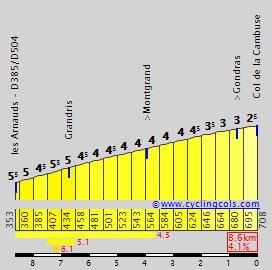 Groen Zuid-West  (op kaart) 61 kmVan La Folletière naar Lamure su Azergues  rijden op D385 richting dorpVerder op D 385 tot Saint Nizier sur AzerguesDaar links af op D 54 tot GrandrisDaar rechts afslaan op D 504 richting Cublize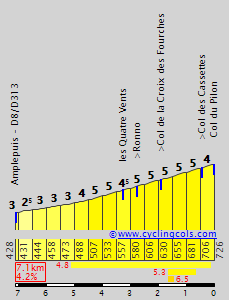 Col de la Cambuse   8,6 km  4,1 gem.CublizeVerder richting AmplepuisIn Le Bracillon D 10 naar AmplepuisLinks af op D 313Col du Pilon    7,1 km  4,2 gem.D 313 volgen tot ValsonneDaar links af op D 82Col de la Croix de Thel    8 km  2,4 gem.Boven links af richting Saint Just d’Avray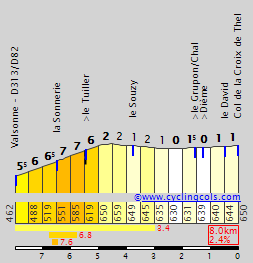 In Saint Just d’’Avray rechts afslaan op de D 54 richting GrandrisIn Grandris rechts af rechtstreeks naar D 385 en La Folletière Ofwel eerst terug naar Saint Nizier sur Azergues op D 54En dan op de D 385 terug naar Lamure en La FolletièreFietsroute  2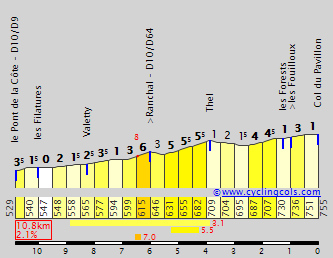 Rood  Noord – West (op kaart) 67 kmVan La Folletière naar Lamure sur Azergues en Saint Nizier d’ Argues via D 385In Saint Nizier d’Argues links afslaan op D 9De D9 blijven volgen via St-Bonnet en Saint-Vincent de ReimsDaar naar rechts op D 10 en verder  op D 64Col du PavillonBoven op de Col rechts afslaan op D 108 richting Belmont de la Loire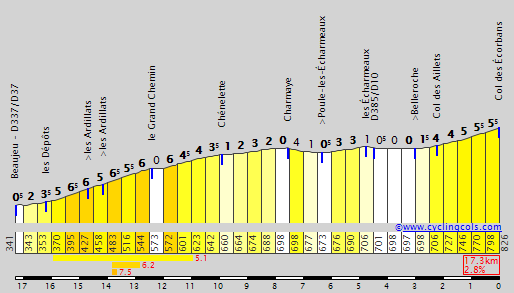 In La Ville rechts afslaan op D 8Col de la BucheBoven op de Col de D 31 nemen tot Belmont de la LoireDaar rechts afslaan op D4 en later D 50 tot BellerocheVerder op D 50 naar Les Echarmeaux richting Ranchal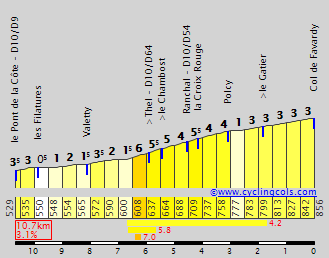 Dan D 10 opCol des Aillets
Col des EcorbansIn Ranchal de D 54 nemenCol de FavardiVerder richting Saint-Nizier d’ Argues via D 54 en D9Dan de D 385 nemen naar Lamure sur Azergues en La FolletièreFietsroute 3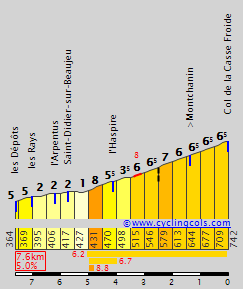 Groen  Noord-Oost op kaart  60 kmVan La Folletière op D 385 richting Lamure sur Azergues
naar rechts D9 en verder D 23 tot CheneletteIn Chenelette  de D 337 richting Saint Didier sur Beaujeu

Saint Didier sur Beaujeu rechts afslaan op D 129Col de la Casse Froide links afslaan naar Quincié en Beaujolais.Verder op D 9 richting Mont BrouillyMont Brouilly kan langs één van beide kanten beklommen worden.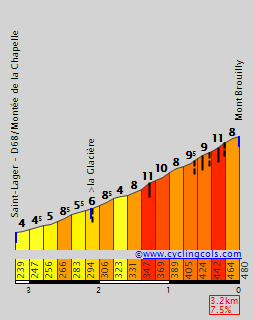 Terug op D 9 (tegenovergestelde richting) naar MarchamptD9 verder volgenCol de la Croix de MarchamptD 621 naar Col de la Croix RosiérD 88 E naar Col de MontmainD 44 naar Lamure sur Azergues
D 385 naar La Folletière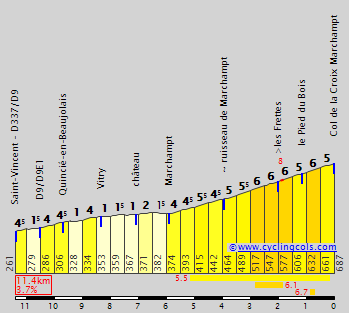 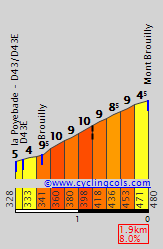 Fietsroute 4Rood  Zuid – Oost op kaart     60 kmLa Folletière  Op D 385 richting ChambostAllières

Daar links afslaan op D 116 richting TernandCol du JoncinCol du ChâtouxVerder op D 31 richting TernandLinks afslaan op D 385Even later links afslaan op D 96 richting OingtVerder op D 96 richting Pouilly le MonialVia Jarnioux naar Cogny tot D 19In Denice links afslaan op D 504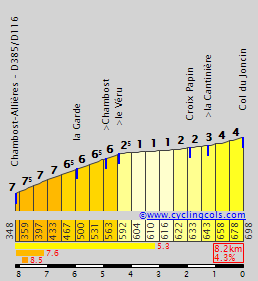 D 504 verder blijven volgenRivoletSaint Cyr le Chatoux
Links afslaan naar Chambost AllièresGrandrisD 385 richting La FolletièreFietsroute 5Noord Oranje op kaart  60 kmLa Folletière D 385D 385 blijven volgen via Saint Nizier sur Azergues en Les EcharmeauxD 10 op richting Les Propières
D 52 naar Col du Champ JuinRechts afslaan op D 43 tot MonsolsD 32  D 18Col de CrieCol du Fût d’AvenasCol du Truges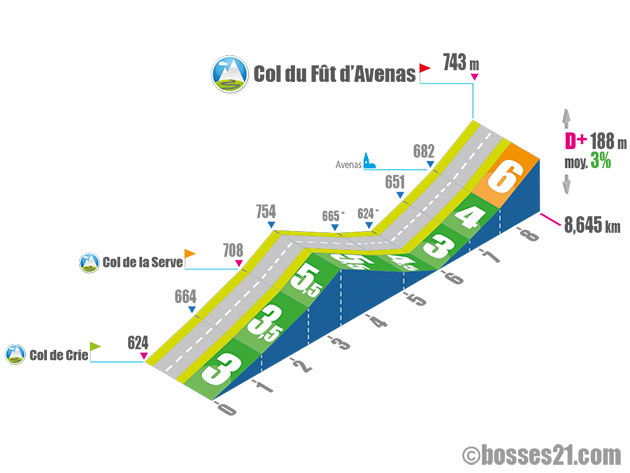 Afslaan op D 26 richting BeaujeuDaar rechts afslaan op D 337 tot ChéneletteLinks afslaan op D 23 richting Lamure sur AzerguesLafontClaveisollesValossièresD 9   D 385Lamure sur AzerguesLa FolletièreFietsroute 6Oost Oranje op kaart  55 kmDit is de minst interessante routeVan La Folletière op D 385 richting Chambost les AllièresLinks afslaan op D 504 naar Saint Cyr le Chatoux
D 504 blijven volgen richting Villefranche sur SaôneEen gedeelte van deze weg werd reeds gereden in omgekeerde richtingRivoletD 504Malval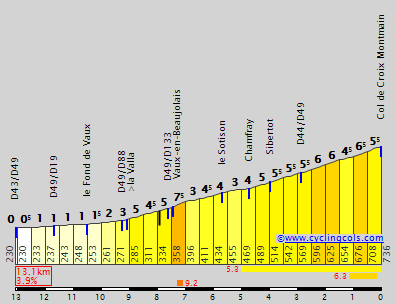 D 504Villefranche sur Saône (bezoek aan deze grote stad?)Links af op D 43Arnas  D 43 blijven volgen (links af)Dan  D 49 naar Vaux en BeaujolaisCol de la Croix MontmainD 44 richting Lamure sur Azergues
D 385 naar La FolletièreNom :Col de CrieAltitude :624 mDépart :MonsolsLongueur :2.40 kmDénivellation :102 m% Moyen :4.25%% Maximal :6.0%Massif :Beaujolais, France